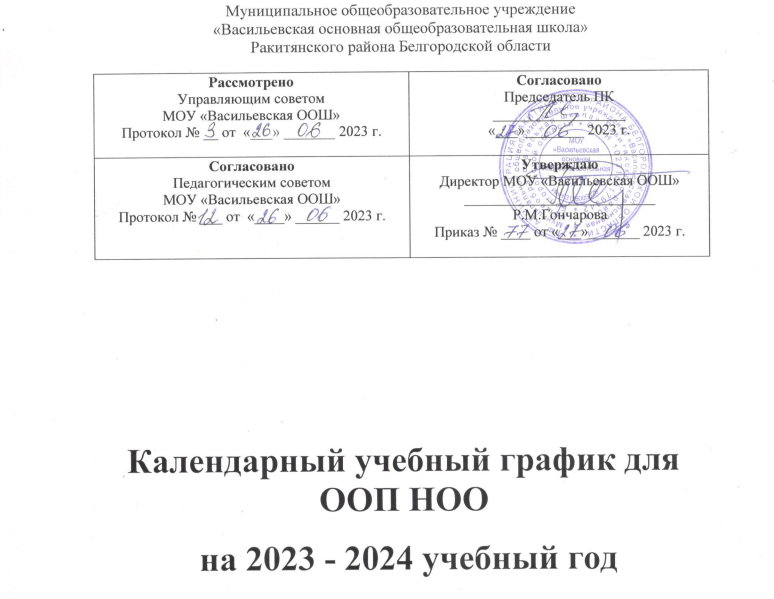 Календарный учебный график для ООП начального общего образования
на 2023/24 учебный год при пятидневной учебной неделеНачальное общее образованиеПояснительная записка Календарный учебный график составлен для основной общеобразовательной программы начального общего образования в соответствии:с частью 1 статьи 34 Федерального закона от 29.12.2012 № 273-ФЗ «Об образовании в Российской Федерации»;СП 2.4.3648-20 «Санитарно-эпидемиологические требования к организациям воспитания и обучения, отдыха и оздоровления детей и молодежи»;СанПиН 1.2.3685-21 «Гигиенические нормативы и требования к обеспечению безопасности и (или) безвредности для человека факторов среды обитания»;ФГОС НОО, утвержденным приказом Минпросвещения от 31.05.2021 № 287;ФОП НОО, утвержденной приказом Минпросвещения от 18.05.2023 № 370.1. Даты начала и окончания учебного года1.1. Дата начала учебного года: 1 сентября 2023 года.1.2. Дата окончания учебного года для 2–4-х классов: 24 мая 2024 года.1.3. Дата окончания учебного года для 1-х классов: 24 мая 2024 года2. Периоды образовательной деятельности2.1. Продолжительность учебного года:1-е классы — 33 учебных недели (165 учебных дней);2-4-е классы — 34 недели (170 учебных дней).2.2. Продолжительность учебных периодов по четвертям в учебных неделях и учебных днях1-е класс2-4-е классы3. Продолжительность каникул, праздничных и выходных дней 1-е класс2-4-й классы4. Сроки проведения итоговых контрольных работ Итоговые контрольные работы проводятся без прекращения образовательной деятельности по предметам учебного плана со 02 мая по 22 мая 2024 года.Итоговые контрольные работы проводятся по итогам учебного года по каждому учебному предмету, курсу, дисциплине (модулю), предусмотренных учебным планом, в формах, определяемых педагогическим работником и ООП, с выставлением отметок в электронный журнал успеваемости. В 1 классе итоговые контрольные работы не проводятся.5. Дополнительные сведения5.1. Режим работы образовательной организации5.2. Расписание звонков и перемен1 класс (1 полугодие)1 класс (2 полугодие)2-4 классы5.3. Распределение образовательной недельной нагрузкиУчебный периодДатаДатаПродолжительностьПродолжительностьУчебный периодНачалоОкончаниеКоличество  учебных недельКоличество учебных  днейI четверть01.09.202327.10.2023841II четверть06.11.202329.12.2023840III четверть09.01.202422.03.20241047IV четверть01.04.202424.05.2024737Итого в учебном годуИтого в учебном годуИтого в учебном году33165УчебныйпериодДатаДатаПродолжительностьПродолжительностьУчебныйпериодНачало Окончание Количествоучебных недель Количествоучебных дней I четверть01.09.202327.10.2023841II четверть06.11.202329.12.2023840III четверть09.01.202422.03.20241152IV четверть01.04.202424.05.2024737Итого в учебном году Итого в учебном году Итого в учебном году 34170Каникулярный периодДата Дата Продолжительность каникул, праздничных и выходных дней в календарных дняхКаникулярный периодНачалоОкончаниеПродолжительность каникул, праздничных и выходных дней в календарных дняхОсенние каникулы28.10.202305.11.20239Зимние каникулы30.12.202308.01.202410Дополнительные каникулы10.02.202418.02.20249Весенние каникулы23.03.202431.03.20249Летние каникулы25.05.202431.08.202499Выходные дниВыходные дниВыходные дни69Из них праздничные дниИз них праздничные дниИз них праздничные дни4ИтогоИтогоИтого205Каникулярный периодДатаДатаПродолжительность каникул, праздничных и выходных дней в календарных дняхКаникулярный периодНачалоОкончаниеПродолжительность каникул, праздничных и выходных дней в календарных дняхОсенние каникулы28.10.202305.11.20239Зимние каникулы30.12.202308.01.202410Весенние каникулы23.03.202431.03.20249Летние каникулы25.05.202431.08.202499Выходные дниВыходные дниВыходные дни69Из них праздничные дниИз них праздничные дниИз них праздничные дни4ИтогоИтогоИтого196Предметы, курсыКлассыФормы промежуточной аттестацииРусский язык2–4-еДиктант с грамматическим заданиемЛитературное чтение2–4-еКонтрольная работаИностранный язык (английский)2–4-еКонтрольная работаМатематика2–4-еКонтрольная работаОкружающий мир2–4-еКонтрольная работаОРКСЭ2–4-йТестированиеИзобразительное искусство2–4-еИндивидуальный творческий проектМузыка2–4-еТестированиеТехнология2–4-еИндивидуальный проектФизическая культура2–4-еСдача нормативовПериод учебной деятельности1 классУчебная неделя (дней)5Урок (минут)1 полугодие 35, 2 полугодие 40Перерыв (минут)10–30Динамическая пауза (минут)40Период учебной деятельности2–4-е классыУчебная неделя (дней)5Урок (минут)40Перерыв (минут)10–30УрокПродолжительность урокаПродолжительность перемены1-й08:30–09:0515 минут2-й09:15–09:50-Динамическая пауза40 минут3-й10:30–11:0510 минут4-й11:15–11:5030 минут5-й12:20–12:55-Организация внеурочной деятельности осуществляется через реализацию нелинейного расписанияОрганизация внеурочной деятельности осуществляется через реализацию нелинейного расписанияОрганизация внеурочной деятельности осуществляется через реализацию нелинейного расписанияУрокПродолжительность урокаПродолжительность перемены1-й08:30–09:1015 минут2-й09:25–10:05-Динамическая пауза40 минут3-й12:05–12:4510 минут4-й12:55–13:3510 минут5-й13:45–14:25-Организация внеурочной деятельности осуществляется через реализацию нелинейного расписанияОрганизация внеурочной деятельности осуществляется через реализацию нелинейного расписанияОрганизация внеурочной деятельности осуществляется через реализацию нелинейного расписанияУрокПродолжительность урокаПродолжительность перемены1-й08:30–09:1015 минут2-й09:25–10:0510 минут3-й10:15–10:5510 минут4-й11:05–11:4530 минут5-й12:15–12:5510 минут6-й13:05–13:45-Организация внеурочной деятельности осуществляется через реализацию нелинейного расписанияОрганизация внеурочной деятельности осуществляется через реализацию нелинейного расписанияОрганизация внеурочной деятельности осуществляется через реализацию нелинейного расписанияОбразовательная деятельностьНедельная нагрузка в академических часахНедельная нагрузка в академических часахНедельная нагрузка в академических часахНедельная нагрузка в академических часахНедельная нагрузка в академических часахОбразовательная деятельность1-е класс2-е класс3-е класс4-е классУрочная21232323Внеурочная3333